ПРОТОКОЛ № К3/2-16/2оценки и сопоставления заявок на участие в запросе коммерческих предложений на право заключения договора на оказание услуг по мониторингу и аналитике СМИИнформация о Заказчике: Заказчик: Фонд развития интернет-инициатив Место нахождения: 121099, г. Москва, ул. Новый Арбат, д. 36/9.Почтовый адрес: 109028, г. Москва, Серебряническая набережная, д.29, 7 этаж Номер контактного телефона +7 495 258 88 77, факс +7 495 258 88 77Контактное лицо: Специалист по закупкам - Василевская Ольга Григорьевна.Извещение о проведении закупки на право заключения договора на оказание услуг по мониторингу и аналитике СМИ было опубликовано на сайте Заказчика «12» августа 2016 года.Предмет договора:   оказание услуг по мониторингу и аналитике СМИ.Начальная (максимальная) цена договора составляет   2 052 700,00 руб, в том числе НДС 18%. Место, дата, время начала проведения процедуры вскрытия конвертов с заявками на участие в закупке.На участие в закупке было подано два конверта  с заявками на участие в закупке. Вскрытие конвертов с заявками на участие в закупке осуществлялось по адресу: 
г. Москва,  Серебряническая набережная, д.29, 7 этаж, переговорная «Музыкальная студия» "22" августа  2016 г.Процедура вскрытия конвертов начата в 12 часов 12 минут по московскому времени и завершена в 12 часов 25 минут по московскому времени. Срок и место рассмотрения  заявок на участие в закупке.Заседание Комиссии по крупным закупкам осуществлялось по адресу:
 г. Москва, Серебряническая наб., д. 29, офисный центр «Silver City», 7 этаж, с 13 часов 00 минут  "22"  августа 2016 г ода до 18 часов 00 минут  по московскому времени 31 августа 2016 года. 6. Оценка и сопоставление заявок на участие в закупке проводилось  с 18 часов 00 минут  по 18 часов 45 минут 31 августа 2016 года Комиссией по крупным закупкам  (далее – Комиссия) в следующем составе:Члены Комиссии:Скрипников Сергей Владимирович; Василевская Ольга Григорьевна;Дмитриев Дмитрий НиколаевичПлаксина Мария Эдгаровна.Всего присутствовало четверо из пяти членов Комиссии, кворум имеется, заседание правомочно.В соответствии с Протоколами заседания комиссии № К3/2-16/1 от 22 августа 2016 года и № К3/2-16/2 от 31 августа 2016 года результаты вскрытия конвертов и рассмотрения заявок на участие в закупке отражены в Таблице № 1: Таблица №18. Решение каждого члена Комиссии о присвоении заявкам на участие в закупке значений (балов) 
по каждому из предусмотренных критериев оценки Таблица № 29. По результатам оценки и сопоставления заявок на участие в закупке на право заключения договора на оказание информационных услуг, Комиссией каждой заявке на участие в закупке относительно других по мере уменьшения степени выгодности содержащихся в них условий исполнения договора были присвоены следующие порядковые номера (заявке на участие в закупке, в которой содержались лучшие условия исполнения договора, был присвоен первый номер; остальным заявкам на участие в закупке, по мере уменьшения степени выгодности содержащихся в них условий исполнения договора, были присвоены последующие номера):10. Принятое решение:В течение пяти дней с даты подписания настоящего протокола подготовить и направить на подписание победителю закупки  -  ООО «Пи Ар Ньюс Партнерс» проект договора на оказание информационных услуг с Ценой договора, составляющей 1 488 000 (Один миллион четыреста восемьдесят восемь тысяч) рублей, 00 коп. ( в том числе НДС 18%), а также  1 (один) экземпляр настоящего протокола.11. Настоящий протокол подлежит размещению на сайте Заказчика, а также хранению в течение трех лет, с даты подведения итогов закупки.12. Протокол подписан всеми присутствующими на заседании членами Комиссии: г. Москва«31»  августа 2016 г.Рег.номер заявкиНаименование участника закупкиПочтовый адресПредложение о качественных характеристиках  товараЦена участникаДопущен к участию в закупке и признан участником закупки1ООО «Пи Ар Ньюс Партнерс»125040,  РФ, г. Москва, 5-я ул. Ямского Поля, д.7, корп. 2есть1 488 000 (Один миллион четыреста восемьдесят восемь тысяч) рублей, 00 коп.да2ООО «Пазлмедиа»125047, РФ, г. Москва,  1-й Тверской-Ямской пер., д.18есть1 806 000 (один миллион восемьсот шесть тысяч) рублей 00 коп.да№НаименованиеЗначимостьФормулаООО «Пи Ар Ньюс Партнерс” ООО «Пазлмедиа»1234561Итоговый рейтинг по критерию «цена договора», баллы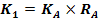 11,004,80рейтинг, присуждаемый заявке по критерию «цена договора»рейтинг, присуждаемый заявке по критерию «цена договора»рейтинг, присуждаемый заявке по критерию «цена договора»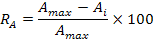 27,5112,013Рейтинг по критерию «качество работ и квалификация участника закупки», баллыКс = 0,60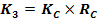 48,1539,6рейтинг, присуждаемый заявке по критерию  «качество работ и квалификация участника закупки»рейтинг, присуждаемый заявке по критерию  «качество работ и квалификация участника закупки»рейтинг, присуждаемый заявке по критерию  «качество работ и квалификация участника закупки»+С4+C580,25662.1значение оценок в баллах всех членов Комиссии, присуждаемое заявке на участие в закупке по показателю «опыт по предмету закупки и/или составу услуг, указанному в техническом задании, или в области мониторинга СМИ/социальных сетей и подготовке аналитических отчетов. Период 2014 – 2016 годы»  значение оценок в баллах всех членов Комиссии, присуждаемое заявке на участие в закупке по показателю «опыт по предмету закупки и/или составу услуг, указанному в техническом задании, или в области мониторинга СМИ/социальных сетей и подготовке аналитических отчетов. Период 2014 – 2016 годы»  С1=1010,008,00C1В процессе оценки члены Комиссии по закупкам оценивают наличие положительного опыта в течение последних 3 (трех) лет по предмету закупки и/или составу услуг, указанному в техническом задании, или в области мониторинга СМИ/социальных сетей и подготовке аналитических отчетов. Период 2014 – 2016 годы и выставляют от 0 до 10 баллов. Максимальное количество баллов выставляется лучшему предложению по данному подкритерию, подтверждённому копиями договоров и Актов, выполненных работ (оказанных услуг), отзывами и благодарственными письмами, заверенными Участником закупкиC1В процессе оценки члены Комиссии по закупкам оценивают наличие положительного опыта в течение последних 3 (трех) лет по предмету закупки и/или составу услуг, указанному в техническом задании, или в области мониторинга СМИ/социальных сетей и подготовке аналитических отчетов. Период 2014 – 2016 годы и выставляют от 0 до 10 баллов. Максимальное количество баллов выставляется лучшему предложению по данному подкритерию, подтверждённому копиями договоров и Актов, выполненных работ (оказанных услуг), отзывами и благодарственными письмами, заверенными Участником закупкиО.Г. Василевская10,005,00C1В процессе оценки члены Комиссии по закупкам оценивают наличие положительного опыта в течение последних 3 (трех) лет по предмету закупки и/или составу услуг, указанному в техническом задании, или в области мониторинга СМИ/социальных сетей и подготовке аналитических отчетов. Период 2014 – 2016 годы и выставляют от 0 до 10 баллов. Максимальное количество баллов выставляется лучшему предложению по данному подкритерию, подтверждённому копиями договоров и Актов, выполненных работ (оказанных услуг), отзывами и благодарственными письмами, заверенными Участником закупкиC1В процессе оценки члены Комиссии по закупкам оценивают наличие положительного опыта в течение последних 3 (трех) лет по предмету закупки и/или составу услуг, указанному в техническом задании, или в области мониторинга СМИ/социальных сетей и подготовке аналитических отчетов. Период 2014 – 2016 годы и выставляют от 0 до 10 баллов. Максимальное количество баллов выставляется лучшему предложению по данному подкритерию, подтверждённому копиями договоров и Актов, выполненных работ (оказанных услуг), отзывами и благодарственными письмами, заверенными Участником закупкиС.В. Скрипников10,0010,00C1В процессе оценки члены Комиссии по закупкам оценивают наличие положительного опыта в течение последних 3 (трех) лет по предмету закупки и/или составу услуг, указанному в техническом задании, или в области мониторинга СМИ/социальных сетей и подготовке аналитических отчетов. Период 2014 – 2016 годы и выставляют от 0 до 10 баллов. Максимальное количество баллов выставляется лучшему предложению по данному подкритерию, подтверждённому копиями договоров и Актов, выполненных работ (оказанных услуг), отзывами и благодарственными письмами, заверенными Участником закупкиC1В процессе оценки члены Комиссии по закупкам оценивают наличие положительного опыта в течение последних 3 (трех) лет по предмету закупки и/или составу услуг, указанному в техническом задании, или в области мониторинга СМИ/социальных сетей и подготовке аналитических отчетов. Период 2014 – 2016 годы и выставляют от 0 до 10 баллов. Максимальное количество баллов выставляется лучшему предложению по данному подкритерию, подтверждённому копиями договоров и Актов, выполненных работ (оказанных услуг), отзывами и благодарственными письмами, заверенными Участником закупкиД.Н. Дмитриев10,007,00C1В процессе оценки члены Комиссии по закупкам оценивают наличие положительного опыта в течение последних 3 (трех) лет по предмету закупки и/или составу услуг, указанному в техническом задании, или в области мониторинга СМИ/социальных сетей и подготовке аналитических отчетов. Период 2014 – 2016 годы и выставляют от 0 до 10 баллов. Максимальное количество баллов выставляется лучшему предложению по данному подкритерию, подтверждённому копиями договоров и Актов, выполненных работ (оказанных услуг), отзывами и благодарственными письмами, заверенными Участником закупкиC1В процессе оценки члены Комиссии по закупкам оценивают наличие положительного опыта в течение последних 3 (трех) лет по предмету закупки и/или составу услуг, указанному в техническом задании, или в области мониторинга СМИ/социальных сетей и подготовке аналитических отчетов. Период 2014 – 2016 годы и выставляют от 0 до 10 баллов. Максимальное количество баллов выставляется лучшему предложению по данному подкритерию, подтверждённому копиями договоров и Актов, выполненных работ (оказанных услуг), отзывами и благодарственными письмами, заверенными Участником закупкиМ. Э. Плаксина 10,0010,002.2среднее арифметическое значение оценок в баллах всех членов Комиссии, присуждаемое заявке на участие в закупке по показателю «опыт и квалификация в подготовке ежедневных мониторингов СМИ в соответствии с требованиями Технического задания» среднее арифметическое значение оценок в баллах всех членов Комиссии, присуждаемое заявке на участие в закупке по показателю «опыт и квалификация в подготовке ежедневных мониторингов СМИ в соответствии с требованиями Технического задания» 29,5019,25C2 В процессе оценки члены Комиссии по закупкам оценивают наличие опыта и квалификации в подготовке ежедневных мониторингов СМИ в соответствии с требованиями Технического задания и выставляют от 0 до 40 баллов. Максимальное количество баллов выставляется лучшему образцу отчета по ежедневному мониторингу СМИ по Заказчику за любую дату, выполненному в соответствии с требованиями Технического заданияC2 В процессе оценки члены Комиссии по закупкам оценивают наличие опыта и квалификации в подготовке ежедневных мониторингов СМИ в соответствии с требованиями Технического задания и выставляют от 0 до 40 баллов. Максимальное количество баллов выставляется лучшему образцу отчета по ежедневному мониторингу СМИ по Заказчику за любую дату, выполненному в соответствии с требованиями Технического заданияО.Г. Василевская30,0020,00C2 В процессе оценки члены Комиссии по закупкам оценивают наличие опыта и квалификации в подготовке ежедневных мониторингов СМИ в соответствии с требованиями Технического задания и выставляют от 0 до 40 баллов. Максимальное количество баллов выставляется лучшему образцу отчета по ежедневному мониторингу СМИ по Заказчику за любую дату, выполненному в соответствии с требованиями Технического заданияC2 В процессе оценки члены Комиссии по закупкам оценивают наличие опыта и квалификации в подготовке ежедневных мониторингов СМИ в соответствии с требованиями Технического задания и выставляют от 0 до 40 баллов. Максимальное количество баллов выставляется лучшему образцу отчета по ежедневному мониторингу СМИ по Заказчику за любую дату, выполненному в соответствии с требованиями Технического заданияС.В. Скрипников30,0020,00C2 В процессе оценки члены Комиссии по закупкам оценивают наличие опыта и квалификации в подготовке ежедневных мониторингов СМИ в соответствии с требованиями Технического задания и выставляют от 0 до 40 баллов. Максимальное количество баллов выставляется лучшему образцу отчета по ежедневному мониторингу СМИ по Заказчику за любую дату, выполненному в соответствии с требованиями Технического заданияC2 В процессе оценки члены Комиссии по закупкам оценивают наличие опыта и квалификации в подготовке ежедневных мониторингов СМИ в соответствии с требованиями Технического задания и выставляют от 0 до 40 баллов. Максимальное количество баллов выставляется лучшему образцу отчета по ежедневному мониторингу СМИ по Заказчику за любую дату, выполненному в соответствии с требованиями Технического заданияД.Н. Дмитриев28,0017,00C2 В процессе оценки члены Комиссии по закупкам оценивают наличие опыта и квалификации в подготовке ежедневных мониторингов СМИ в соответствии с требованиями Технического задания и выставляют от 0 до 40 баллов. Максимальное количество баллов выставляется лучшему образцу отчета по ежедневному мониторингу СМИ по Заказчику за любую дату, выполненному в соответствии с требованиями Технического заданияC2 В процессе оценки члены Комиссии по закупкам оценивают наличие опыта и квалификации в подготовке ежедневных мониторингов СМИ в соответствии с требованиями Технического задания и выставляют от 0 до 40 баллов. Максимальное количество баллов выставляется лучшему образцу отчета по ежедневному мониторингу СМИ по Заказчику за любую дату, выполненному в соответствии с требованиями Технического заданияМ.Э. Плаксина30,0020,002.3среднее арифметическое значение оценок в баллах всех членов Комиссии, присуждаемое заявке на участие в закупке  по показателю «опыт и квалификация для подготовки ежемесячных/квартальных/годовых аналитических отчетов в соответствии с параметрами Технического задания» среднее арифметическое значение оценок в баллах всех членов Комиссии, присуждаемое заявке на участие в закупке  по показателю «опыт и квалификация для подготовки ежемесячных/квартальных/годовых аналитических отчетов в соответствии с параметрами Технического задания» 25,0020,00С 3В процессе оценки члены Комиссии  по закупкам оценивают наличие у участника закупки опыта и квалификации для подготовки ежемесячных/квартальных/годовых аналитических отчетов (качество анализа,  качество и разнообразие используемых медиа-метрик, структурирование информации, визуализация данных и выводов) в соответствии с параметрами Технического задания и выставляют от 0 до 30 баллов. Максимальное количество баллов выставляется лучшим образцам (не  менее 2 (двух) образцов) аналитических отчетов СМИ за период времени не менее месяца, оценивается также качество визуализации данных, а также содержательность и исполнимость рекомендаций.С 3В процессе оценки члены Комиссии  по закупкам оценивают наличие у участника закупки опыта и квалификации для подготовки ежемесячных/квартальных/годовых аналитических отчетов (качество анализа,  качество и разнообразие используемых медиа-метрик, структурирование информации, визуализация данных и выводов) в соответствии с параметрами Технического задания и выставляют от 0 до 30 баллов. Максимальное количество баллов выставляется лучшим образцам (не  менее 2 (двух) образцов) аналитических отчетов СМИ за период времени не менее месяца, оценивается также качество визуализации данных, а также содержательность и исполнимость рекомендаций.О.Г. Василевская25,0020,00С 3В процессе оценки члены Комиссии  по закупкам оценивают наличие у участника закупки опыта и квалификации для подготовки ежемесячных/квартальных/годовых аналитических отчетов (качество анализа,  качество и разнообразие используемых медиа-метрик, структурирование информации, визуализация данных и выводов) в соответствии с параметрами Технического задания и выставляют от 0 до 30 баллов. Максимальное количество баллов выставляется лучшим образцам (не  менее 2 (двух) образцов) аналитических отчетов СМИ за период времени не менее месяца, оценивается также качество визуализации данных, а также содержательность и исполнимость рекомендаций.С 3В процессе оценки члены Комиссии  по закупкам оценивают наличие у участника закупки опыта и квалификации для подготовки ежемесячных/квартальных/годовых аналитических отчетов (качество анализа,  качество и разнообразие используемых медиа-метрик, структурирование информации, визуализация данных и выводов) в соответствии с параметрами Технического задания и выставляют от 0 до 30 баллов. Максимальное количество баллов выставляется лучшим образцам (не  менее 2 (двух) образцов) аналитических отчетов СМИ за период времени не менее месяца, оценивается также качество визуализации данных, а также содержательность и исполнимость рекомендаций.С.В. Скрипников27,0025,00С 3В процессе оценки члены Комиссии  по закупкам оценивают наличие у участника закупки опыта и квалификации для подготовки ежемесячных/квартальных/годовых аналитических отчетов (качество анализа,  качество и разнообразие используемых медиа-метрик, структурирование информации, визуализация данных и выводов) в соответствии с параметрами Технического задания и выставляют от 0 до 30 баллов. Максимальное количество баллов выставляется лучшим образцам (не  менее 2 (двух) образцов) аналитических отчетов СМИ за период времени не менее месяца, оценивается также качество визуализации данных, а также содержательность и исполнимость рекомендаций.С 3В процессе оценки члены Комиссии  по закупкам оценивают наличие у участника закупки опыта и квалификации для подготовки ежемесячных/квартальных/годовых аналитических отчетов (качество анализа,  качество и разнообразие используемых медиа-метрик, структурирование информации, визуализация данных и выводов) в соответствии с параметрами Технического задания и выставляют от 0 до 30 баллов. Максимальное количество баллов выставляется лучшим образцам (не  менее 2 (двух) образцов) аналитических отчетов СМИ за период времени не менее месяца, оценивается также качество визуализации данных, а также содержательность и исполнимость рекомендаций.Д.Н. Дмитриев23,0015,00С 3В процессе оценки члены Комиссии  по закупкам оценивают наличие у участника закупки опыта и квалификации для подготовки ежемесячных/квартальных/годовых аналитических отчетов (качество анализа,  качество и разнообразие используемых медиа-метрик, структурирование информации, визуализация данных и выводов) в соответствии с параметрами Технического задания и выставляют от 0 до 30 баллов. Максимальное количество баллов выставляется лучшим образцам (не  менее 2 (двух) образцов) аналитических отчетов СМИ за период времени не менее месяца, оценивается также качество визуализации данных, а также содержательность и исполнимость рекомендаций.С 3В процессе оценки члены Комиссии  по закупкам оценивают наличие у участника закупки опыта и квалификации для подготовки ежемесячных/квартальных/годовых аналитических отчетов (качество анализа,  качество и разнообразие используемых медиа-метрик, структурирование информации, визуализация данных и выводов) в соответствии с параметрами Технического задания и выставляют от 0 до 30 баллов. Максимальное количество баллов выставляется лучшим образцам (не  менее 2 (двух) образцов) аналитических отчетов СМИ за период времени не менее месяца, оценивается также качество визуализации данных, а также содержательность и исполнимость рекомендаций.М.Э. Плаксина25,0020,002.4среднее арифметическое значение оценок в баллах всех членов Комиссии, присуждаемое заявке на участие в закупке  по показателю «опыта и квалификации для подготовки отчетов по информационным поводам » среднее арифметическое значение оценок в баллах всех членов Комиссии, присуждаемое заявке на участие в закупке  по показателю «опыта и квалификации для подготовки отчетов по информационным поводам » 5,758,75С4В процессе оценки члены Комиссии  по закупкам оценивают наличие у участника закупки опыта и квалификации для подготовки отчетов по информационным поводам (качество анализа, точное определение трендов, разнообразие используемых медиа-метрик, структурир ование информации, подбор объектов для сравнения, визуализация данных ) и выставляют от 0 до 10 баллов. Максимальное количество баллов выставляется лучшему образцу (не менее 1 (одного) отчета) по информационному поводу, оценивается также качество визуализации данных, а также содержательность и исполнимость рекомендаций.С4В процессе оценки члены Комиссии  по закупкам оценивают наличие у участника закупки опыта и квалификации для подготовки отчетов по информационным поводам (качество анализа, точное определение трендов, разнообразие используемых медиа-метрик, структурир ование информации, подбор объектов для сравнения, визуализация данных ) и выставляют от 0 до 10 баллов. Максимальное количество баллов выставляется лучшему образцу (не менее 1 (одного) отчета) по информационному поводу, оценивается также качество визуализации данных, а также содержательность и исполнимость рекомендаций.О.Г. Василевская5,0010,00С4В процессе оценки члены Комиссии  по закупкам оценивают наличие у участника закупки опыта и квалификации для подготовки отчетов по информационным поводам (качество анализа, точное определение трендов, разнообразие используемых медиа-метрик, структурир ование информации, подбор объектов для сравнения, визуализация данных ) и выставляют от 0 до 10 баллов. Максимальное количество баллов выставляется лучшему образцу (не менее 1 (одного) отчета) по информационному поводу, оценивается также качество визуализации данных, а также содержательность и исполнимость рекомендаций.С4В процессе оценки члены Комиссии  по закупкам оценивают наличие у участника закупки опыта и квалификации для подготовки отчетов по информационным поводам (качество анализа, точное определение трендов, разнообразие используемых медиа-метрик, структурир ование информации, подбор объектов для сравнения, визуализация данных ) и выставляют от 0 до 10 баллов. Максимальное количество баллов выставляется лучшему образцу (не менее 1 (одного) отчета) по информационному поводу, оценивается также качество визуализации данных, а также содержательность и исполнимость рекомендаций.С.В. Скрипников5,0010,00С4В процессе оценки члены Комиссии  по закупкам оценивают наличие у участника закупки опыта и квалификации для подготовки отчетов по информационным поводам (качество анализа, точное определение трендов, разнообразие используемых медиа-метрик, структурир ование информации, подбор объектов для сравнения, визуализация данных ) и выставляют от 0 до 10 баллов. Максимальное количество баллов выставляется лучшему образцу (не менее 1 (одного) отчета) по информационному поводу, оценивается также качество визуализации данных, а также содержательность и исполнимость рекомендаций.С4В процессе оценки члены Комиссии  по закупкам оценивают наличие у участника закупки опыта и квалификации для подготовки отчетов по информационным поводам (качество анализа, точное определение трендов, разнообразие используемых медиа-метрик, структурир ование информации, подбор объектов для сравнения, визуализация данных ) и выставляют от 0 до 10 баллов. Максимальное количество баллов выставляется лучшему образцу (не менее 1 (одного) отчета) по информационному поводу, оценивается также качество визуализации данных, а также содержательность и исполнимость рекомендаций.Д.Н. Дмитриев8,005,00С4В процессе оценки члены Комиссии  по закупкам оценивают наличие у участника закупки опыта и квалификации для подготовки отчетов по информационным поводам (качество анализа, точное определение трендов, разнообразие используемых медиа-метрик, структурир ование информации, подбор объектов для сравнения, визуализация данных ) и выставляют от 0 до 10 баллов. Максимальное количество баллов выставляется лучшему образцу (не менее 1 (одного) отчета) по информационному поводу, оценивается также качество визуализации данных, а также содержательность и исполнимость рекомендаций.С4В процессе оценки члены Комиссии  по закупкам оценивают наличие у участника закупки опыта и квалификации для подготовки отчетов по информационным поводам (качество анализа, точное определение трендов, разнообразие используемых медиа-метрик, структурир ование информации, подбор объектов для сравнения, визуализация данных ) и выставляют от 0 до 10 баллов. Максимальное количество баллов выставляется лучшему образцу (не менее 1 (одного) отчета) по информационному поводу, оценивается также качество визуализации данных, а также содержательность и исполнимость рекомендаций.М.Э. Плаксина5,0010,002.5среднее арифметическое значение оценок в баллах всех членов Комиссии, присуждаемое заявке на участие в закупке  по показателю «деловая репутация участника закупки» среднее арифметическое значение оценок в баллах всех членов Комиссии, присуждаемое заявке на участие в закупке  по показателю «деловая репутация участника закупки» 10,0010,00С5В процессе оценки члены Комиссии  по закупкам оценивают деловую репутацию участника закупки и выставляют от 0 до 10 баллов по шкале: 10 (Десять) баллов в случае не участия участника в судебных разбирательствах в качестве ответчика, в арбитражных судах в связи с контрактами (договорами), заключенными за последние 3 года или текущими контрактами (договорами) по предмету закупки, а также в случае отсутствия претензий или рекламаций (замечаний) со стороны заказчиков. - 5 (Пять) баллов в случае участия организации в судебных разбирательствах в качестве ответчика, в арбитражных судах в связи с контрактами (договорами), заключенными за последние 3 года или текущими контрактами (договорами) по предмету конкурса, а также в случае наличия претензий или рекламаций (замечаний) со стороны заказчиков, при наличии 5 (пяти) и менее судебных дел, претензий или рекламаций со стороны заказчиков. - 0 (Ноль) баллов в случае участия участника в судебных разбирательствах в качестве ответчика, в арбитражных судах в связи с контрактами (договорами), заключенными за последние 3 года или текущими контрактами (договорами) по предмету конкурса, а также в случае наличия претензий или рекламаций (замечаний) со стороны заказчиков при наличии свыше 5 (Пять) и более судебных дел, претензий или рекламаций со стороны Заказчиков.С5В процессе оценки члены Комиссии  по закупкам оценивают деловую репутацию участника закупки и выставляют от 0 до 10 баллов по шкале: 10 (Десять) баллов в случае не участия участника в судебных разбирательствах в качестве ответчика, в арбитражных судах в связи с контрактами (договорами), заключенными за последние 3 года или текущими контрактами (договорами) по предмету закупки, а также в случае отсутствия претензий или рекламаций (замечаний) со стороны заказчиков. - 5 (Пять) баллов в случае участия организации в судебных разбирательствах в качестве ответчика, в арбитражных судах в связи с контрактами (договорами), заключенными за последние 3 года или текущими контрактами (договорами) по предмету конкурса, а также в случае наличия претензий или рекламаций (замечаний) со стороны заказчиков, при наличии 5 (пяти) и менее судебных дел, претензий или рекламаций со стороны заказчиков. - 0 (Ноль) баллов в случае участия участника в судебных разбирательствах в качестве ответчика, в арбитражных судах в связи с контрактами (договорами), заключенными за последние 3 года или текущими контрактами (договорами) по предмету конкурса, а также в случае наличия претензий или рекламаций (замечаний) со стороны заказчиков при наличии свыше 5 (Пять) и более судебных дел, претензий или рекламаций со стороны Заказчиков.О.Г. Василевская10,0010,00С5В процессе оценки члены Комиссии  по закупкам оценивают деловую репутацию участника закупки и выставляют от 0 до 10 баллов по шкале: 10 (Десять) баллов в случае не участия участника в судебных разбирательствах в качестве ответчика, в арбитражных судах в связи с контрактами (договорами), заключенными за последние 3 года или текущими контрактами (договорами) по предмету закупки, а также в случае отсутствия претензий или рекламаций (замечаний) со стороны заказчиков. - 5 (Пять) баллов в случае участия организации в судебных разбирательствах в качестве ответчика, в арбитражных судах в связи с контрактами (договорами), заключенными за последние 3 года или текущими контрактами (договорами) по предмету конкурса, а также в случае наличия претензий или рекламаций (замечаний) со стороны заказчиков, при наличии 5 (пяти) и менее судебных дел, претензий или рекламаций со стороны заказчиков. - 0 (Ноль) баллов в случае участия участника в судебных разбирательствах в качестве ответчика, в арбитражных судах в связи с контрактами (договорами), заключенными за последние 3 года или текущими контрактами (договорами) по предмету конкурса, а также в случае наличия претензий или рекламаций (замечаний) со стороны заказчиков при наличии свыше 5 (Пять) и более судебных дел, претензий или рекламаций со стороны Заказчиков.С5В процессе оценки члены Комиссии  по закупкам оценивают деловую репутацию участника закупки и выставляют от 0 до 10 баллов по шкале: 10 (Десять) баллов в случае не участия участника в судебных разбирательствах в качестве ответчика, в арбитражных судах в связи с контрактами (договорами), заключенными за последние 3 года или текущими контрактами (договорами) по предмету закупки, а также в случае отсутствия претензий или рекламаций (замечаний) со стороны заказчиков. - 5 (Пять) баллов в случае участия организации в судебных разбирательствах в качестве ответчика, в арбитражных судах в связи с контрактами (договорами), заключенными за последние 3 года или текущими контрактами (договорами) по предмету конкурса, а также в случае наличия претензий или рекламаций (замечаний) со стороны заказчиков, при наличии 5 (пяти) и менее судебных дел, претензий или рекламаций со стороны заказчиков. - 0 (Ноль) баллов в случае участия участника в судебных разбирательствах в качестве ответчика, в арбитражных судах в связи с контрактами (договорами), заключенными за последние 3 года или текущими контрактами (договорами) по предмету конкурса, а также в случае наличия претензий или рекламаций (замечаний) со стороны заказчиков при наличии свыше 5 (Пять) и более судебных дел, претензий или рекламаций со стороны Заказчиков.С.В. Скрипников10,0010,00С5В процессе оценки члены Комиссии  по закупкам оценивают деловую репутацию участника закупки и выставляют от 0 до 10 баллов по шкале: 10 (Десять) баллов в случае не участия участника в судебных разбирательствах в качестве ответчика, в арбитражных судах в связи с контрактами (договорами), заключенными за последние 3 года или текущими контрактами (договорами) по предмету закупки, а также в случае отсутствия претензий или рекламаций (замечаний) со стороны заказчиков. - 5 (Пять) баллов в случае участия организации в судебных разбирательствах в качестве ответчика, в арбитражных судах в связи с контрактами (договорами), заключенными за последние 3 года или текущими контрактами (договорами) по предмету конкурса, а также в случае наличия претензий или рекламаций (замечаний) со стороны заказчиков, при наличии 5 (пяти) и менее судебных дел, претензий или рекламаций со стороны заказчиков. - 0 (Ноль) баллов в случае участия участника в судебных разбирательствах в качестве ответчика, в арбитражных судах в связи с контрактами (договорами), заключенными за последние 3 года или текущими контрактами (договорами) по предмету конкурса, а также в случае наличия претензий или рекламаций (замечаний) со стороны заказчиков при наличии свыше 5 (Пять) и более судебных дел, претензий или рекламаций со стороны Заказчиков.С5В процессе оценки члены Комиссии  по закупкам оценивают деловую репутацию участника закупки и выставляют от 0 до 10 баллов по шкале: 10 (Десять) баллов в случае не участия участника в судебных разбирательствах в качестве ответчика, в арбитражных судах в связи с контрактами (договорами), заключенными за последние 3 года или текущими контрактами (договорами) по предмету закупки, а также в случае отсутствия претензий или рекламаций (замечаний) со стороны заказчиков. - 5 (Пять) баллов в случае участия организации в судебных разбирательствах в качестве ответчика, в арбитражных судах в связи с контрактами (договорами), заключенными за последние 3 года или текущими контрактами (договорами) по предмету конкурса, а также в случае наличия претензий или рекламаций (замечаний) со стороны заказчиков, при наличии 5 (пяти) и менее судебных дел, претензий или рекламаций со стороны заказчиков. - 0 (Ноль) баллов в случае участия участника в судебных разбирательствах в качестве ответчика, в арбитражных судах в связи с контрактами (договорами), заключенными за последние 3 года или текущими контрактами (договорами) по предмету конкурса, а также в случае наличия претензий или рекламаций (замечаний) со стороны заказчиков при наличии свыше 5 (Пять) и более судебных дел, претензий или рекламаций со стороны Заказчиков.Д.Н. Дмитриев10,0010,00С5В процессе оценки члены Комиссии  по закупкам оценивают деловую репутацию участника закупки и выставляют от 0 до 10 баллов по шкале: 10 (Десять) баллов в случае не участия участника в судебных разбирательствах в качестве ответчика, в арбитражных судах в связи с контрактами (договорами), заключенными за последние 3 года или текущими контрактами (договорами) по предмету закупки, а также в случае отсутствия претензий или рекламаций (замечаний) со стороны заказчиков. - 5 (Пять) баллов в случае участия организации в судебных разбирательствах в качестве ответчика, в арбитражных судах в связи с контрактами (договорами), заключенными за последние 3 года или текущими контрактами (договорами) по предмету конкурса, а также в случае наличия претензий или рекламаций (замечаний) со стороны заказчиков, при наличии 5 (пяти) и менее судебных дел, претензий или рекламаций со стороны заказчиков. - 0 (Ноль) баллов в случае участия участника в судебных разбирательствах в качестве ответчика, в арбитражных судах в связи с контрактами (договорами), заключенными за последние 3 года или текущими контрактами (договорами) по предмету конкурса, а также в случае наличия претензий или рекламаций (замечаний) со стороны заказчиков при наличии свыше 5 (Пять) и более судебных дел, претензий или рекламаций со стороны Заказчиков.С5В процессе оценки члены Комиссии  по закупкам оценивают деловую репутацию участника закупки и выставляют от 0 до 10 баллов по шкале: 10 (Десять) баллов в случае не участия участника в судебных разбирательствах в качестве ответчика, в арбитражных судах в связи с контрактами (договорами), заключенными за последние 3 года или текущими контрактами (договорами) по предмету закупки, а также в случае отсутствия претензий или рекламаций (замечаний) со стороны заказчиков. - 5 (Пять) баллов в случае участия организации в судебных разбирательствах в качестве ответчика, в арбитражных судах в связи с контрактами (договорами), заключенными за последние 3 года или текущими контрактами (договорами) по предмету конкурса, а также в случае наличия претензий или рекламаций (замечаний) со стороны заказчиков, при наличии 5 (пяти) и менее судебных дел, претензий или рекламаций со стороны заказчиков. - 0 (Ноль) баллов в случае участия участника в судебных разбирательствах в качестве ответчика, в арбитражных судах в связи с контрактами (договорами), заключенными за последние 3 года или текущими контрактами (договорами) по предмету конкурса, а также в случае наличия претензий или рекламаций (замечаний) со стороны заказчиков при наличии свыше 5 (Пять) и более судебных дел, претензий или рекламаций со стороны Заказчиков.М.Э. Плаксина10,0010,00ИТОГО (баллов)ИТОГО (баллов)ИТОГО (баллов)359,1544,40Рег. 
№заявкиНаименование
 (для юридического лица), фамилия, имя, отчество 
(для физического лица) участника закупкиПочтовый адресПрисвоенный порядковый номер по мере уменьшения степени выгодности  предложенных условий исполнения договора12361ООО «Пи Ар Ньюс Партнерс»125040,  РФ, г. Москва, 5-я ул. Ямского Поля, д.7, корп. 212ООО «Пазлмедиа»125047, РФ, г. Москва,  1-й Тверской-Ямской пер., д.182